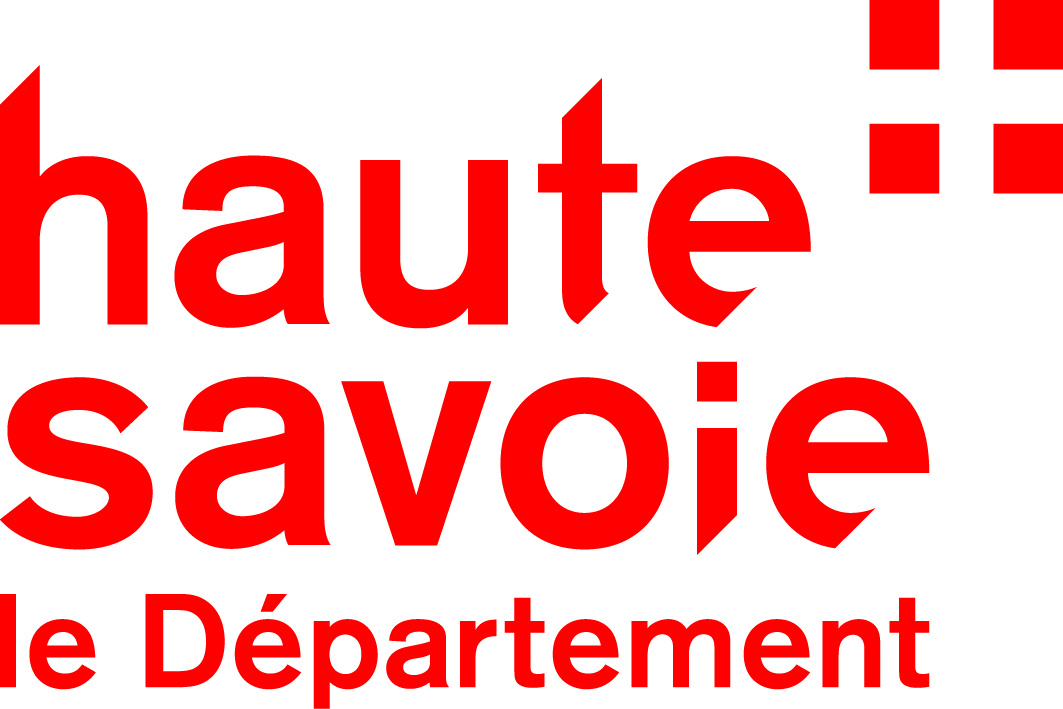 DIRECTION DéPARTEMENTALE emploi travail et solidaritesIMPORTANT :Le nombre de place étant limité, ne tardez pas à vous inscrire (15 personnes maximum)Rappel : La formation du mardi 9 novembre sera en présentiel sous réserve de l’évolution du contexte sanitaire. Vous serez informés par mail de tout changement en cas d’adaptation du format. Le 13 décembre en distantiel.Les participants s'engagent à participer aux 2 journées de  formation. Le mardi 9 novembre (présentiel) : 9h accueil/ infos diverses DDETS/CRIA 74, démarrage de la formation CRIA74/A Barrot  à 9h30.Dans le souci d'ouvrir les formations au plus grand nombre, Le CRIA 74 limite la participation à 1 personne maximum par structure. En fonction du nombre d’inscrits, il avisera.Merci de votre compréhension.	CRIA 74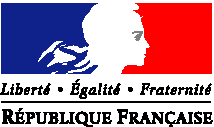 Bulletin réponse à retourner avant le 22 octobre 2021 à Patricia Bertrand à : Maison de l’emploi/CRIA 74 – 06 76 21 74 76Par courriel : cria74@maison-emploi.comNOM : ………………………..Prénom :………………………………………………………………………………….Fonction :…………………………………………………………………………………………………………………Organisme :……………………………………………………………………………………………………………….Adresse :……………........................................................................................................................................................... Téléphone : ………………..…………………………………………………………………………………………… Courriel obligatoire pour la journée du 13 décembre……………………………………………………………….Participera aux 2 journées de formation le 9 novembre (présentiel)  et 13 décembre 2021 (distantiel)  (pas d’inscription pour 1 journée)     Pas de participation individuelleAction financée par la Direction Départementale Emploi Travail et Solidarités et le Conseil Départemental 74